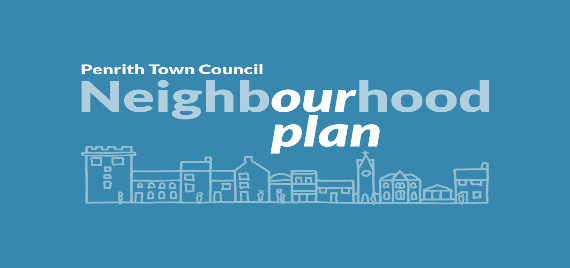 Help Shape the Future of PenrithPenrith Town Council has been producing a Neighbourhood Development Plan (NDP) for the parish area of Penrith.  The initial consultation, early in 2017, provided the comments that helped shape the policies and supporting actions in the Plan and were based on what residents and businesses told us. After the plan was drafted we consulted again to confirm that we had covered all the issues raised.We have now produced the final draft and must carry out what is called a Regulation 14 Consultation.  A summary of the NDP has been posted to all households and businesses in the Penrith parish area with a questionnaire and pre-paid envelope. Please return your completed questionnaire to the Town Council by 1 April.  Full copies of the NDP can be found on our website at www.penrithtowncouncil.co.uk/neighbourhood-plan ,in Penrith Library or the Town Council Offices in Friargate.  You can also email us on deputytownclerk@penrithtowncouncil.co.uk for an electronic copy.You can complete an electronic version of the survey on https://bit.ly/2sIzYWS or you can write to us or email.We are holding drop in sessions where you can come and speak to us.  If you can’t make a specific session you can pop into our offices any morning between 9am and 1pm.With respect to Eden District Council the NDP should not be confused with their Masterplan. Your views are really important so please take this opportunity to help shape your TownTHE FOLLOWING WOULD BE FOR A 7X7 BOXVISIT OUR DROP IN SESSIONS TO FIND OUT MORE ABOUT OUR NEIGHBOURHOOD PLAN.Penrith Town Council office is open Monday to Friday 9am to 1pm, if you are unable to attend a drop in: Unit 1, Church House, 19-24 Friargate, Penrith, Cumbria, CA11 7XRTUESDAY12/02/1910am-12pmPENRITH LIBRARYWEDNESDAY13/02/193pm-7pmPTC OFFICE WEDNESDAY20/02/192pm-4pmSAINSBURYSTHURSDAY21/02/1910am-1pmTHE GATHERINGWEDNESDAY27/02/1910am-1pmMORRISONSTHURSDAY28/02/1910am-12pmPENRITH LIBRARYSATURDAY2/03/1910am-12pmPTC OFFICE TUESDAY5/03/193pm-5pmSAINSBURYSMONDAY11/03/1910am-1pmTHE GATHERINGTUESDAY19/03/192pm-4pmSAINSBURYSTHURSDAY21/03/1910am-1pmTHE GATHERINGMONDAY25/03/1911am-1pmMORRISONSTHURSDAY28/03/191pm-3pmPENRITH LIBRARY